Media Production and Analysis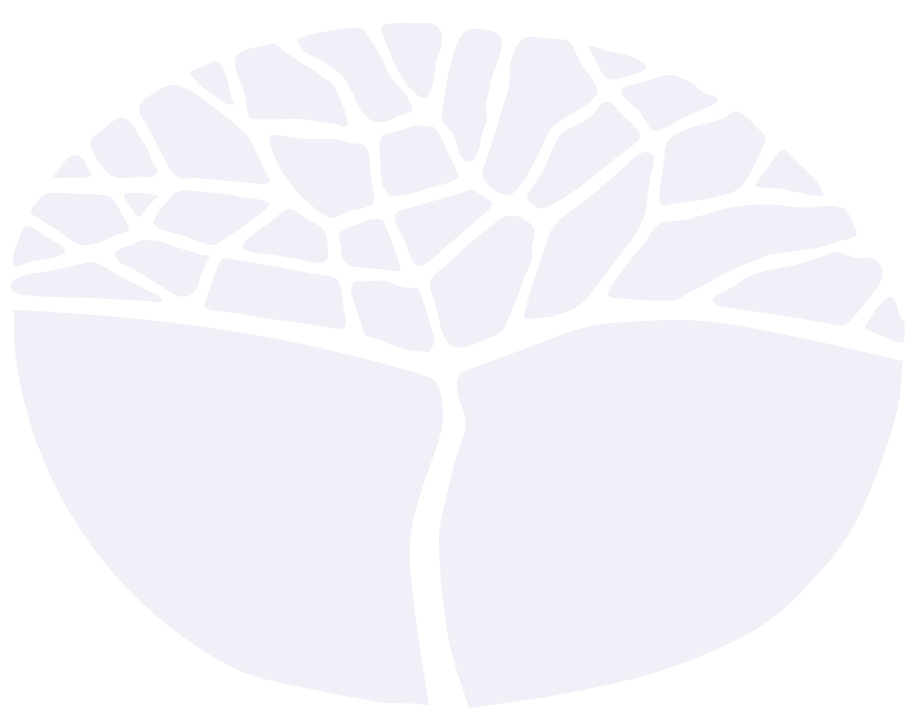 General courseMarking key for the Externally set task  Sample 2016Copyright© School Curriculum and Standards Authority, 2014This document – apart from any third party copyright material contained in it – may be freely copied, or communicated on an intranet, for 
non-commercial purposes in educational institutions, provided that the School Curriculum and Standards Authority is acknowledged as the copyright owner, and that the Authority’s moral rights are not infringed.Copying or communication for any other purpose can be done only within the terms of the Copyright Act 1968 or with prior written permission of the School Curriculum and Standards Authority. Copying or communication of any third party copyright material can be done only within the terms of the Copyright Act 1968 or with permission of the copyright owners.Any content in this document that has been derived from the Australian Curriculum may be used under the terms of the Creative Commons Attribution-NonCommercial 3.0 Australia licenceDisclaimerAny resources such as texts, websites and so on that may be referred to in this document are provided as examples of resources that teachers can use to support their learning programs. Their inclusion does not imply that they are mandatory or that they are the only resources relevant to the course.Media Production and AnalysisExternally set task – marking key Annotate the stimulus image on the following page showing how cultural values are depicted through representations within the image.	(10 marks)You must include:cultural values represented within the imagestereotypes within the image and how they link to cultural values.Annotate the stimulus image on the following page showing how technical, symbolic and/or written codes have been used to position the audience.	(10 marks)You must include:the target audience that this image is aimed athow code/s are used to position the audience.Analyse the social influence of a star or celebrity in challenging or promoting cultural values, using at least one example of media work. Justify your answer with evidence from media work you have studied or worked on throughout this unit, referring to specific examples and using media terminology.	(24 marks)You must address:the social influence of a celebrity/star’s image on an audiencehow the celebrity/star challenges or promotes cultural values.DescriptionMarksRepresentation of cultural values3Accurately demonstrates how cultural values are represented within the image3General statements about the cultural values within the image2Superficial comments about cultural value/s1Doesn’t engage with question0How stereotypes link to cultural values3Accurately demonstrates how stereotypes within the image link to cultural values3General statements about stereotypes and cultural values2Superficial comments about stereotypes and/or cultural values1Doesn’t engage with question0Justification and/or evidence used to support response2Annotations provide appropriate justification and highlight specific evidence to support response2Annotations provide some justification and/or evidence to support the response1Offers no annotations or explanation and/or incorrect evidence0Media terminology and/or media language2Uses relevant media terminology and/or appropriate media language2Limited use of media terminology and/or media language1Uses no media terminology or media language0Total10Answer could include, but is not limited to:Answer could include, but is not limited to:film marketing strategiesdominant cultural values portrayed in the image, including family valuesAmerican presidential campaigns and values typically presentedsymbolic codes used to create representations: costuming, mis-en-scene, body language, iconic images, setting, use of colourstereotypes of politicians, babiesrepresentation and stereotypes in the comedy genrefilm marketing strategiesdominant cultural values portrayed in the image, including family valuesAmerican presidential campaigns and values typically presentedsymbolic codes used to create representations: costuming, mis-en-scene, body language, iconic images, setting, use of colourstereotypes of politicians, babiesrepresentation and stereotypes in the comedy genreDescriptionMarksTarget audience3Accurate justification of target audience 3General statements about target audience2Superficial statements about target audience1Doesn’t engage with question0Codes used to position the audience3Accurately demonstrates how code/s are used to position the audience3General statements about how codes are used to position the audience2Superficial comments about codes1Doesn’t engage with question0Justification and/or evidence used to support response2Annotations provide appropriate justification and highlight specific evidence to support response2Annotations provide some justification and/or evidence to support the response1Offers no annotations or explanation and/or incorrect evidence0Media terminology and/or media language2Uses relevant media terminology and/or appropriate media language2Limited use of media terminology and/or media language1Uses no media terminology or media language0Total10Answer could include, but is not limited to:Answer could include, but is not limited to:Japanese propaganda posters and other historical referencessymbolic codes: props- carrots, setting- use of Japanese propaganda poster backdrops for effectcelebrity endorsementsymbolic codes: body language, use of colourwritten codes: use of language, choice of font and textidentification of American audience. Link to success in other countries of this food projecttechnical codes: framing, slight low camera angle- signalling his authority on foodawareness of its potential release in other countries and cultures, and different target audiences awareness of different readings in different countries and cultures, and the reasonsJapanese propaganda posters and other historical referencessymbolic codes: props- carrots, setting- use of Japanese propaganda poster backdrops for effectcelebrity endorsementsymbolic codes: body language, use of colourwritten codes: use of language, choice of font and textidentification of American audience. Link to success in other countries of this food projecttechnical codes: framing, slight low camera angle- signalling his authority on foodawareness of its potential release in other countries and cultures, and different target audiences awareness of different readings in different countries and cultures, and the reasonsTotal combined: Question 1 and 220Convert to a mark out of 55DescriptionMarksSocial influences of a star/celebrity on audienceSocial influences of a star/celebrity on audienceAnalyses the social influence of a celebrity/star on an audience7–8Explains the social influence of a celebrity/star on an audience5–6Describes the social influence of a celebrity/star on an audience3–4Identifies the social influence of a celebrity/star 1–2No reference to social influence 0Cultural ValuesCultural ValuesAnalyses how the celebrity/star challenges or promotes cultural values7–8Explains how the celebrity/star challenges or promotes cultural values5–6Describes how the celebrity/star challenges or promotes cultural values3–4Identifies cultural values represented by the star1–2No reference to cultural values 0Evidence from work studied throughout the yearEvidence from work studied throughout the yearProvides justification and evidence from media work studied4Provides some justification through references to media work studied3Provides some evidence from media work studied2Presents brief or superficial references to media work studied1No supporting evidence used0Media terminology/and or media languageMedia terminology/and or media languageConsistent and appropriate use of media terminology and/or media language4Frequent and relevant use of media terminology and/or media language3Some use of correct media terminology and/or media language2Imprecise and/or infrequent use of media terminology and/or media language1Incorrect or no use of media terminology and/or media language0Total24Convert to a mark out of 1010Answer could include, but is not limited to:Answer could include, but is not limited to:celebrity endorsementthe paradox of a celebrity/star’s image- that the star is both extraordinary and ordinary (i.e. gossip magazines represent this paradox)the relationship between the celebrity/star and the audience created through fan siteshow the image of stars enter into the mythology of a culture. The identity of a culture may be aligned with a celebrity/star’s image, such as James Dean in the film Rebel Without a Cause. The youth sub-culture of the 1950s aligned itself with the values of his character in a time when traditional discourses about families were changing.positive values presented by celebrities/stars, such as Olympians and sporting heroeshow social media allows celebrities/stars to become more accessible, such as Twitter, Instagramhow a celebrity/star’s personal values are more accessible to their fans than just the image presented by their ‘brand’celebrity endorsementthe paradox of a celebrity/star’s image- that the star is both extraordinary and ordinary (i.e. gossip magazines represent this paradox)the relationship between the celebrity/star and the audience created through fan siteshow the image of stars enter into the mythology of a culture. The identity of a culture may be aligned with a celebrity/star’s image, such as James Dean in the film Rebel Without a Cause. The youth sub-culture of the 1950s aligned itself with the values of his character in a time when traditional discourses about families were changing.positive values presented by celebrities/stars, such as Olympians and sporting heroeshow social media allows celebrities/stars to become more accessible, such as Twitter, Instagramhow a celebrity/star’s personal values are more accessible to their fans than just the image presented by their ‘brand’